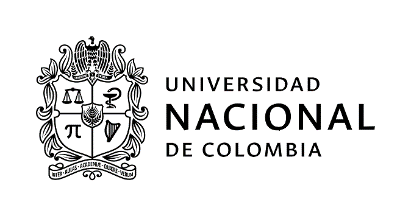 SOLICITUD PARA PARTICIPAR EN EL PROCESO DE SELECCIÓN DE ESTUDIANTE AUXILIAR PARA DEPENDENCIAS ADMINISTRATIVASPara participar en esta convocatoria certifico que actualmente y a la fecha no soy Monitor ni Becario de la Universidad Nacional de ColombiaEstoy interesado en participar en la convocatoria para la Dependencia o Proyecto: ______________________________________________________________________________________________Código convocatoria: ______________Nombres y apellidos: _______________________________________________________________Cédula: ______________________________Teléfono: _____________________________Correo electrónico institucional: ______________________________________________________Soy Estudiante de la Carrera: _________________________________________________________Facultad: _________________________		Sede: ____________________________Actualmente curso el ________semestre		PBM: ______________Mi promedio académico es de: ______		Pagué por concepto de matrícula: _____________Cursé línea de profundización:  SI (    )      NO (      )        Cuál(es)?:_______________________________________________________________________________________________________________Carga Académica: (Asignaturas registradas): ____________________________________________Disponibilidad Horaria (total horas): _______________Conocimientos en el área de sistemas (software, lenguajes, herramientas): ____________________________________________________________________________________________________________________________________________________________________________________________________________________________________________________________________________________________________________________________________________________Conocimiento de otros idiomas que habla, lee y escribe de forma Regular, Bien o Muy Bien:Puedo aportar a la Universidad las siguientes competencias personales, académicas y administrativas:1._______________________________________________________________________________2._______________________________________________________________________________3._______________________________________________________________________________4._______________________________________________________________________________5._______________________________________________________________________________6._______________________________________________________________________________7._________________________________________________________________________________________________________________					______________Firma										FechaNOTA: La Universidad anulará la presente solicitud en caso de no ser verídica la información académicaNúmero de Convocatoria266266Fecha de diligenciamientoFecha de diligenciamientoFecha de diligenciamientoFecha de diligenciamiento0709092021Nombre de la convocatoria, proyecto o Proceso Facultad de MinasFacultad de MinasFacultad de MinasFacultad de MinasFacultad de MinasFacultad de MinasFacultad de MinasFacultad de MinasFacultad de MinasFacultad de MinasNombre de la dependencia Centro de Desarrollo e InnovaciónCentro de Desarrollo e InnovaciónCentro de Desarrollo e InnovaciónCentro de Desarrollo e InnovaciónCentro de Desarrollo e InnovaciónCentro de Desarrollo e InnovaciónCentro de Desarrollo e InnovaciónCentro de Desarrollo e InnovaciónCentro de Desarrollo e InnovaciónCentro de Desarrollo e InnovaciónNombre del área (Opcional)Tipo de estudiantePregrado   Pregrado   Pregrado   Pregrado   Posgrado    Posgrado    Posgrado    Posgrado    Posgrado    Posgrado    Tipo de convocatoriaTipo de convocatoriaApoyoAcadémicoApoyo a proyectos investigación o extensiónApoyo a proyectos investigación o extensiónGestiónAdministrativaGestiónAdministrativaBienestar universitarioBienestar universitarioBienestar universitarioOtroOtroRequisitos generales(Acuerdo CSU 211/2015 Art. 2)a. Tener la calidad de estudiante de pregrado o postgrado de la Universidad Nacional de Colombia. b. Tener un Promedio Aritmético Ponderado Acumulado - P.A.P.A. igual o superior a 3.5 para estudiantes de pregrado, e igual o superior a 4.0 para estudiantes de postgrado. c. No ostentar la calidad de monitor o becario de la Universidad Nacional de Colombia. Parágrafo. Para los estudiantes de postgrado que se encuentren debidamente matriculados en primer semestre de un programa de postgrado cumplir una de las siguientes condiciones, de acuerdo con el tipo de admisión, así: 1. Admisión regular, haber obtenido un promedio de calificación que se encuentre dentro de la franja del 30% más alto en el examen de admisión al postgrado correspondiente. 2. Haber sido admitido por admisión automática, según el artículo 57, literal c, del Acuerdo 008 de 2008 del Consejo Superior Universitario - Estatuto Estudiantil. 3. Admisión mediante tránsito entre programas de posgrado, tener un promedio igual o superior a 4.0 en el programa de posgrado desde el cual se aprobó el tránsito."Nota: El estudiante que se postule a la convocatoria, manifiesta conocer la normatividad relacionada con la convocatoria y autoriza a la universidad para realizar las verificaciones pertinentesa. Tener la calidad de estudiante de pregrado o postgrado de la Universidad Nacional de Colombia. b. Tener un Promedio Aritmético Ponderado Acumulado - P.A.P.A. igual o superior a 3.5 para estudiantes de pregrado, e igual o superior a 4.0 para estudiantes de postgrado. c. No ostentar la calidad de monitor o becario de la Universidad Nacional de Colombia. Parágrafo. Para los estudiantes de postgrado que se encuentren debidamente matriculados en primer semestre de un programa de postgrado cumplir una de las siguientes condiciones, de acuerdo con el tipo de admisión, así: 1. Admisión regular, haber obtenido un promedio de calificación que se encuentre dentro de la franja del 30% más alto en el examen de admisión al postgrado correspondiente. 2. Haber sido admitido por admisión automática, según el artículo 57, literal c, del Acuerdo 008 de 2008 del Consejo Superior Universitario - Estatuto Estudiantil. 3. Admisión mediante tránsito entre programas de posgrado, tener un promedio igual o superior a 4.0 en el programa de posgrado desde el cual se aprobó el tránsito."Nota: El estudiante que se postule a la convocatoria, manifiesta conocer la normatividad relacionada con la convocatoria y autoriza a la universidad para realizar las verificaciones pertinentesa. Tener la calidad de estudiante de pregrado o postgrado de la Universidad Nacional de Colombia. b. Tener un Promedio Aritmético Ponderado Acumulado - P.A.P.A. igual o superior a 3.5 para estudiantes de pregrado, e igual o superior a 4.0 para estudiantes de postgrado. c. No ostentar la calidad de monitor o becario de la Universidad Nacional de Colombia. Parágrafo. Para los estudiantes de postgrado que se encuentren debidamente matriculados en primer semestre de un programa de postgrado cumplir una de las siguientes condiciones, de acuerdo con el tipo de admisión, así: 1. Admisión regular, haber obtenido un promedio de calificación que se encuentre dentro de la franja del 30% más alto en el examen de admisión al postgrado correspondiente. 2. Haber sido admitido por admisión automática, según el artículo 57, literal c, del Acuerdo 008 de 2008 del Consejo Superior Universitario - Estatuto Estudiantil. 3. Admisión mediante tránsito entre programas de posgrado, tener un promedio igual o superior a 4.0 en el programa de posgrado desde el cual se aprobó el tránsito."Nota: El estudiante que se postule a la convocatoria, manifiesta conocer la normatividad relacionada con la convocatoria y autoriza a la universidad para realizar las verificaciones pertinentesa. Tener la calidad de estudiante de pregrado o postgrado de la Universidad Nacional de Colombia. b. Tener un Promedio Aritmético Ponderado Acumulado - P.A.P.A. igual o superior a 3.5 para estudiantes de pregrado, e igual o superior a 4.0 para estudiantes de postgrado. c. No ostentar la calidad de monitor o becario de la Universidad Nacional de Colombia. Parágrafo. Para los estudiantes de postgrado que se encuentren debidamente matriculados en primer semestre de un programa de postgrado cumplir una de las siguientes condiciones, de acuerdo con el tipo de admisión, así: 1. Admisión regular, haber obtenido un promedio de calificación que se encuentre dentro de la franja del 30% más alto en el examen de admisión al postgrado correspondiente. 2. Haber sido admitido por admisión automática, según el artículo 57, literal c, del Acuerdo 008 de 2008 del Consejo Superior Universitario - Estatuto Estudiantil. 3. Admisión mediante tránsito entre programas de posgrado, tener un promedio igual o superior a 4.0 en el programa de posgrado desde el cual se aprobó el tránsito."Nota: El estudiante que se postule a la convocatoria, manifiesta conocer la normatividad relacionada con la convocatoria y autoriza a la universidad para realizar las verificaciones pertinentesa. Tener la calidad de estudiante de pregrado o postgrado de la Universidad Nacional de Colombia. b. Tener un Promedio Aritmético Ponderado Acumulado - P.A.P.A. igual o superior a 3.5 para estudiantes de pregrado, e igual o superior a 4.0 para estudiantes de postgrado. c. No ostentar la calidad de monitor o becario de la Universidad Nacional de Colombia. Parágrafo. Para los estudiantes de postgrado que se encuentren debidamente matriculados en primer semestre de un programa de postgrado cumplir una de las siguientes condiciones, de acuerdo con el tipo de admisión, así: 1. Admisión regular, haber obtenido un promedio de calificación que se encuentre dentro de la franja del 30% más alto en el examen de admisión al postgrado correspondiente. 2. Haber sido admitido por admisión automática, según el artículo 57, literal c, del Acuerdo 008 de 2008 del Consejo Superior Universitario - Estatuto Estudiantil. 3. Admisión mediante tránsito entre programas de posgrado, tener un promedio igual o superior a 4.0 en el programa de posgrado desde el cual se aprobó el tránsito."Nota: El estudiante que se postule a la convocatoria, manifiesta conocer la normatividad relacionada con la convocatoria y autoriza a la universidad para realizar las verificaciones pertinentesa. Tener la calidad de estudiante de pregrado o postgrado de la Universidad Nacional de Colombia. b. Tener un Promedio Aritmético Ponderado Acumulado - P.A.P.A. igual o superior a 3.5 para estudiantes de pregrado, e igual o superior a 4.0 para estudiantes de postgrado. c. No ostentar la calidad de monitor o becario de la Universidad Nacional de Colombia. Parágrafo. Para los estudiantes de postgrado que se encuentren debidamente matriculados en primer semestre de un programa de postgrado cumplir una de las siguientes condiciones, de acuerdo con el tipo de admisión, así: 1. Admisión regular, haber obtenido un promedio de calificación que se encuentre dentro de la franja del 30% más alto en el examen de admisión al postgrado correspondiente. 2. Haber sido admitido por admisión automática, según el artículo 57, literal c, del Acuerdo 008 de 2008 del Consejo Superior Universitario - Estatuto Estudiantil. 3. Admisión mediante tránsito entre programas de posgrado, tener un promedio igual o superior a 4.0 en el programa de posgrado desde el cual se aprobó el tránsito."Nota: El estudiante que se postule a la convocatoria, manifiesta conocer la normatividad relacionada con la convocatoria y autoriza a la universidad para realizar las verificaciones pertinentesa. Tener la calidad de estudiante de pregrado o postgrado de la Universidad Nacional de Colombia. b. Tener un Promedio Aritmético Ponderado Acumulado - P.A.P.A. igual o superior a 3.5 para estudiantes de pregrado, e igual o superior a 4.0 para estudiantes de postgrado. c. No ostentar la calidad de monitor o becario de la Universidad Nacional de Colombia. Parágrafo. Para los estudiantes de postgrado que se encuentren debidamente matriculados en primer semestre de un programa de postgrado cumplir una de las siguientes condiciones, de acuerdo con el tipo de admisión, así: 1. Admisión regular, haber obtenido un promedio de calificación que se encuentre dentro de la franja del 30% más alto en el examen de admisión al postgrado correspondiente. 2. Haber sido admitido por admisión automática, según el artículo 57, literal c, del Acuerdo 008 de 2008 del Consejo Superior Universitario - Estatuto Estudiantil. 3. Admisión mediante tránsito entre programas de posgrado, tener un promedio igual o superior a 4.0 en el programa de posgrado desde el cual se aprobó el tránsito."Nota: El estudiante que se postule a la convocatoria, manifiesta conocer la normatividad relacionada con la convocatoria y autoriza a la universidad para realizar las verificaciones pertinentesa. Tener la calidad de estudiante de pregrado o postgrado de la Universidad Nacional de Colombia. b. Tener un Promedio Aritmético Ponderado Acumulado - P.A.P.A. igual o superior a 3.5 para estudiantes de pregrado, e igual o superior a 4.0 para estudiantes de postgrado. c. No ostentar la calidad de monitor o becario de la Universidad Nacional de Colombia. Parágrafo. Para los estudiantes de postgrado que se encuentren debidamente matriculados en primer semestre de un programa de postgrado cumplir una de las siguientes condiciones, de acuerdo con el tipo de admisión, así: 1. Admisión regular, haber obtenido un promedio de calificación que se encuentre dentro de la franja del 30% más alto en el examen de admisión al postgrado correspondiente. 2. Haber sido admitido por admisión automática, según el artículo 57, literal c, del Acuerdo 008 de 2008 del Consejo Superior Universitario - Estatuto Estudiantil. 3. Admisión mediante tránsito entre programas de posgrado, tener un promedio igual o superior a 4.0 en el programa de posgrado desde el cual se aprobó el tránsito."Nota: El estudiante que se postule a la convocatoria, manifiesta conocer la normatividad relacionada con la convocatoria y autoriza a la universidad para realizar las verificaciones pertinentesa. Tener la calidad de estudiante de pregrado o postgrado de la Universidad Nacional de Colombia. b. Tener un Promedio Aritmético Ponderado Acumulado - P.A.P.A. igual o superior a 3.5 para estudiantes de pregrado, e igual o superior a 4.0 para estudiantes de postgrado. c. No ostentar la calidad de monitor o becario de la Universidad Nacional de Colombia. Parágrafo. Para los estudiantes de postgrado que se encuentren debidamente matriculados en primer semestre de un programa de postgrado cumplir una de las siguientes condiciones, de acuerdo con el tipo de admisión, así: 1. Admisión regular, haber obtenido un promedio de calificación que se encuentre dentro de la franja del 30% más alto en el examen de admisión al postgrado correspondiente. 2. Haber sido admitido por admisión automática, según el artículo 57, literal c, del Acuerdo 008 de 2008 del Consejo Superior Universitario - Estatuto Estudiantil. 3. Admisión mediante tránsito entre programas de posgrado, tener un promedio igual o superior a 4.0 en el programa de posgrado desde el cual se aprobó el tránsito."Nota: El estudiante que se postule a la convocatoria, manifiesta conocer la normatividad relacionada con la convocatoria y autoriza a la universidad para realizar las verificaciones pertinentesa. Tener la calidad de estudiante de pregrado o postgrado de la Universidad Nacional de Colombia. b. Tener un Promedio Aritmético Ponderado Acumulado - P.A.P.A. igual o superior a 3.5 para estudiantes de pregrado, e igual o superior a 4.0 para estudiantes de postgrado. c. No ostentar la calidad de monitor o becario de la Universidad Nacional de Colombia. Parágrafo. Para los estudiantes de postgrado que se encuentren debidamente matriculados en primer semestre de un programa de postgrado cumplir una de las siguientes condiciones, de acuerdo con el tipo de admisión, así: 1. Admisión regular, haber obtenido un promedio de calificación que se encuentre dentro de la franja del 30% más alto en el examen de admisión al postgrado correspondiente. 2. Haber sido admitido por admisión automática, según el artículo 57, literal c, del Acuerdo 008 de 2008 del Consejo Superior Universitario - Estatuto Estudiantil. 3. Admisión mediante tránsito entre programas de posgrado, tener un promedio igual o superior a 4.0 en el programa de posgrado desde el cual se aprobó el tránsito."Nota: El estudiante que se postule a la convocatoria, manifiesta conocer la normatividad relacionada con la convocatoria y autoriza a la universidad para realizar las verificaciones pertinentesNo. de estudiantes a vincular2222222222Perfil requeridoIngeniería Geológica Ingeniería Geológica Ingeniería Geológica Ingeniería Geológica Ingeniería Geológica Ingeniería Geológica Ingeniería Geológica Ingeniería Geológica Ingeniería Geológica Ingeniería Geológica Perfil requeridoParticipación previa en proyectos de investigación y extensión  Participación previa en proyectos de investigación y extensión  Participación previa en proyectos de investigación y extensión  Participación previa en proyectos de investigación y extensión  Participación previa en proyectos de investigación y extensión  Participación previa en proyectos de investigación y extensión  Participación previa en proyectos de investigación y extensión  Participación previa en proyectos de investigación y extensión  Participación previa en proyectos de investigación y extensión  Participación previa en proyectos de investigación y extensión  Perfil requeridoPorcentaje de avance en el plan de estudios igual o superior al 75%Porcentaje de avance en el plan de estudios igual o superior al 75%Porcentaje de avance en el plan de estudios igual o superior al 75%Porcentaje de avance en el plan de estudios igual o superior al 75%Porcentaje de avance en el plan de estudios igual o superior al 75%Porcentaje de avance en el plan de estudios igual o superior al 75%Porcentaje de avance en el plan de estudios igual o superior al 75%Porcentaje de avance en el plan de estudios igual o superior al 75%Porcentaje de avance en el plan de estudios igual o superior al 75%Porcentaje de avance en el plan de estudios igual o superior al 75%Actividades a desarrollarApoyar al grupo GEMMA en la búsqueda de datos sociales requeridos para ajustar la ecuación de la afectación a la actividad económica de minería y geología generadas por el PHI  del Convenio CT 2019 000660Apoyar al grupo GEMMA en la búsqueda de datos sociales requeridos para ajustar la ecuación de la afectación a la actividad económica de minería y geología generadas por el PHI  del Convenio CT 2019 000660Apoyar al grupo GEMMA en la búsqueda de datos sociales requeridos para ajustar la ecuación de la afectación a la actividad económica de minería y geología generadas por el PHI  del Convenio CT 2019 000660Apoyar al grupo GEMMA en la búsqueda de datos sociales requeridos para ajustar la ecuación de la afectación a la actividad económica de minería y geología generadas por el PHI  del Convenio CT 2019 000660Apoyar al grupo GEMMA en la búsqueda de datos sociales requeridos para ajustar la ecuación de la afectación a la actividad económica de minería y geología generadas por el PHI  del Convenio CT 2019 000660Apoyar al grupo GEMMA en la búsqueda de datos sociales requeridos para ajustar la ecuación de la afectación a la actividad económica de minería y geología generadas por el PHI  del Convenio CT 2019 000660Apoyar al grupo GEMMA en la búsqueda de datos sociales requeridos para ajustar la ecuación de la afectación a la actividad económica de minería y geología generadas por el PHI  del Convenio CT 2019 000660Apoyar al grupo GEMMA en la búsqueda de datos sociales requeridos para ajustar la ecuación de la afectación a la actividad económica de minería y geología generadas por el PHI  del Convenio CT 2019 000660Apoyar al grupo GEMMA en la búsqueda de datos sociales requeridos para ajustar la ecuación de la afectación a la actividad económica de minería y geología generadas por el PHI  del Convenio CT 2019 000660Apoyar al grupo GEMMA en la búsqueda de datos sociales requeridos para ajustar la ecuación de la afectación a la actividad económica de minería y geología generadas por el PHI  del Convenio CT 2019 000660Actividades a desarrollarApoyar al grupo GEMMA en la búsqueda de datos sociales requeridos para ajustar la ecuación de la afectación a la actividad económica de Agricultura y ganadería generadas por el PHI del Convenio CT 2019 000660Apoyar al grupo GEMMA en la búsqueda de datos sociales requeridos para ajustar la ecuación de la afectación a la actividad económica de Agricultura y ganadería generadas por el PHI del Convenio CT 2019 000660Apoyar al grupo GEMMA en la búsqueda de datos sociales requeridos para ajustar la ecuación de la afectación a la actividad económica de Agricultura y ganadería generadas por el PHI del Convenio CT 2019 000660Apoyar al grupo GEMMA en la búsqueda de datos sociales requeridos para ajustar la ecuación de la afectación a la actividad económica de Agricultura y ganadería generadas por el PHI del Convenio CT 2019 000660Apoyar al grupo GEMMA en la búsqueda de datos sociales requeridos para ajustar la ecuación de la afectación a la actividad económica de Agricultura y ganadería generadas por el PHI del Convenio CT 2019 000660Apoyar al grupo GEMMA en la búsqueda de datos sociales requeridos para ajustar la ecuación de la afectación a la actividad económica de Agricultura y ganadería generadas por el PHI del Convenio CT 2019 000660Apoyar al grupo GEMMA en la búsqueda de datos sociales requeridos para ajustar la ecuación de la afectación a la actividad económica de Agricultura y ganadería generadas por el PHI del Convenio CT 2019 000660Apoyar al grupo GEMMA en la búsqueda de datos sociales requeridos para ajustar la ecuación de la afectación a la actividad económica de Agricultura y ganadería generadas por el PHI del Convenio CT 2019 000660Apoyar al grupo GEMMA en la búsqueda de datos sociales requeridos para ajustar la ecuación de la afectación a la actividad económica de Agricultura y ganadería generadas por el PHI del Convenio CT 2019 000660Apoyar al grupo GEMMA en la búsqueda de datos sociales requeridos para ajustar la ecuación de la afectación a la actividad económica de Agricultura y ganadería generadas por el PHI del Convenio CT 2019 000660Actividades a desarrollarApoyar al grupo GEMMA en la búsqueda de datos sociales requeridos para ajustar la ecuación de la afectación a la actividad económica transporte fluvial generadas por el PHI del Convenio CT 2019 000660Apoyar al grupo GEMMA en la búsqueda de datos sociales requeridos para ajustar la ecuación de la afectación a la actividad económica transporte fluvial generadas por el PHI del Convenio CT 2019 000660Apoyar al grupo GEMMA en la búsqueda de datos sociales requeridos para ajustar la ecuación de la afectación a la actividad económica transporte fluvial generadas por el PHI del Convenio CT 2019 000660Apoyar al grupo GEMMA en la búsqueda de datos sociales requeridos para ajustar la ecuación de la afectación a la actividad económica transporte fluvial generadas por el PHI del Convenio CT 2019 000660Apoyar al grupo GEMMA en la búsqueda de datos sociales requeridos para ajustar la ecuación de la afectación a la actividad económica transporte fluvial generadas por el PHI del Convenio CT 2019 000660Apoyar al grupo GEMMA en la búsqueda de datos sociales requeridos para ajustar la ecuación de la afectación a la actividad económica transporte fluvial generadas por el PHI del Convenio CT 2019 000660Apoyar al grupo GEMMA en la búsqueda de datos sociales requeridos para ajustar la ecuación de la afectación a la actividad económica transporte fluvial generadas por el PHI del Convenio CT 2019 000660Apoyar al grupo GEMMA en la búsqueda de datos sociales requeridos para ajustar la ecuación de la afectación a la actividad económica transporte fluvial generadas por el PHI del Convenio CT 2019 000660Apoyar al grupo GEMMA en la búsqueda de datos sociales requeridos para ajustar la ecuación de la afectación a la actividad económica transporte fluvial generadas por el PHI del Convenio CT 2019 000660Apoyar al grupo GEMMA en la búsqueda de datos sociales requeridos para ajustar la ecuación de la afectación a la actividad económica transporte fluvial generadas por el PHI del Convenio CT 2019 000660Actividades a desarrollarApoyar al grupo GEMMA para Realizar correcciones de forma en el informe final del componente de geomorfología del Convenio CT 2019 000660, las cuales incluyen: actualizar imágenes con mayor calidad, organizar tablas y actualizar referencias de figuras y tablasApoyar al grupo GEMMA para Realizar correcciones de forma en el informe final del componente de geomorfología del Convenio CT 2019 000660, las cuales incluyen: actualizar imágenes con mayor calidad, organizar tablas y actualizar referencias de figuras y tablasApoyar al grupo GEMMA para Realizar correcciones de forma en el informe final del componente de geomorfología del Convenio CT 2019 000660, las cuales incluyen: actualizar imágenes con mayor calidad, organizar tablas y actualizar referencias de figuras y tablasApoyar al grupo GEMMA para Realizar correcciones de forma en el informe final del componente de geomorfología del Convenio CT 2019 000660, las cuales incluyen: actualizar imágenes con mayor calidad, organizar tablas y actualizar referencias de figuras y tablasApoyar al grupo GEMMA para Realizar correcciones de forma en el informe final del componente de geomorfología del Convenio CT 2019 000660, las cuales incluyen: actualizar imágenes con mayor calidad, organizar tablas y actualizar referencias de figuras y tablasApoyar al grupo GEMMA para Realizar correcciones de forma en el informe final del componente de geomorfología del Convenio CT 2019 000660, las cuales incluyen: actualizar imágenes con mayor calidad, organizar tablas y actualizar referencias de figuras y tablasApoyar al grupo GEMMA para Realizar correcciones de forma en el informe final del componente de geomorfología del Convenio CT 2019 000660, las cuales incluyen: actualizar imágenes con mayor calidad, organizar tablas y actualizar referencias de figuras y tablasApoyar al grupo GEMMA para Realizar correcciones de forma en el informe final del componente de geomorfología del Convenio CT 2019 000660, las cuales incluyen: actualizar imágenes con mayor calidad, organizar tablas y actualizar referencias de figuras y tablasApoyar al grupo GEMMA para Realizar correcciones de forma en el informe final del componente de geomorfología del Convenio CT 2019 000660, las cuales incluyen: actualizar imágenes con mayor calidad, organizar tablas y actualizar referencias de figuras y tablasApoyar al grupo GEMMA para Realizar correcciones de forma en el informe final del componente de geomorfología del Convenio CT 2019 000660, las cuales incluyen: actualizar imágenes con mayor calidad, organizar tablas y actualizar referencias de figuras y tablasActividades a desarrollarApoyar al grupo GEMMA para Realizar la construcción de la presentación del componente de geomorfología del Convenio CT 2019 000660Apoyar al grupo GEMMA para Realizar la construcción de la presentación del componente de geomorfología del Convenio CT 2019 000660Apoyar al grupo GEMMA para Realizar la construcción de la presentación del componente de geomorfología del Convenio CT 2019 000660Apoyar al grupo GEMMA para Realizar la construcción de la presentación del componente de geomorfología del Convenio CT 2019 000660Apoyar al grupo GEMMA para Realizar la construcción de la presentación del componente de geomorfología del Convenio CT 2019 000660Apoyar al grupo GEMMA para Realizar la construcción de la presentación del componente de geomorfología del Convenio CT 2019 000660Apoyar al grupo GEMMA para Realizar la construcción de la presentación del componente de geomorfología del Convenio CT 2019 000660Apoyar al grupo GEMMA para Realizar la construcción de la presentación del componente de geomorfología del Convenio CT 2019 000660Apoyar al grupo GEMMA para Realizar la construcción de la presentación del componente de geomorfología del Convenio CT 2019 000660Apoyar al grupo GEMMA para Realizar la construcción de la presentación del componente de geomorfología del Convenio CT 2019 000660Actividades a desarrollarConstruir un artículo relacionado con la caracterización de la estabilidad de relaves en proyectos minerosConstruir un artículo relacionado con la caracterización de la estabilidad de relaves en proyectos minerosConstruir un artículo relacionado con la caracterización de la estabilidad de relaves en proyectos minerosConstruir un artículo relacionado con la caracterización de la estabilidad de relaves en proyectos minerosConstruir un artículo relacionado con la caracterización de la estabilidad de relaves en proyectos minerosConstruir un artículo relacionado con la caracterización de la estabilidad de relaves en proyectos minerosConstruir un artículo relacionado con la caracterización de la estabilidad de relaves en proyectos minerosConstruir un artículo relacionado con la caracterización de la estabilidad de relaves en proyectos minerosConstruir un artículo relacionado con la caracterización de la estabilidad de relaves en proyectos minerosConstruir un artículo relacionado con la caracterización de la estabilidad de relaves en proyectos minerosDisponibilidad de tiempo requerida20 horas a la semana20 horas a la semana20 horas a la semana20 horas a la semana20 horas a la semana20 horas a la semana20 horas a la semana20 horas a la semana20 horas a la semana20 horas a la semanaEstímulo económico mensual$1.200.000$1.200.000$1.200.000$1.200.000$1.200.000$1.200.000$1.200.000$1.200.000$1.200.000$1.200.000Duración de la vinculación2 meses2 meses2 meses2 meses2 meses2 meses2 meses2 meses2 meses2 mesesTérminos para la presentación de documentos y selecciónEnviar información a los correos electrónicos nagalvish@unal.edu.co y  oordonezc@unal.edu.coEnviar información a los correos electrónicos nagalvish@unal.edu.co y  oordonezc@unal.edu.coEnviar información a los correos electrónicos nagalvish@unal.edu.co y  oordonezc@unal.edu.coEnviar información a los correos electrónicos nagalvish@unal.edu.co y  oordonezc@unal.edu.coEnviar información a los correos electrónicos nagalvish@unal.edu.co y  oordonezc@unal.edu.coEnviar información a los correos electrónicos nagalvish@unal.edu.co y  oordonezc@unal.edu.coEnviar información a los correos electrónicos nagalvish@unal.edu.co y  oordonezc@unal.edu.coEnviar información a los correos electrónicos nagalvish@unal.edu.co y  oordonezc@unal.edu.coEnviar información a los correos electrónicos nagalvish@unal.edu.co y  oordonezc@unal.edu.coEnviar información a los correos electrónicos nagalvish@unal.edu.co y  oordonezc@unal.edu.coFecha de cierre de la convocatoria13/09/2021 8:00am13/09/2021 8:00am13/09/2021 8:00am13/09/2021 8:00am13/09/2021 8:00am13/09/2021 8:00am13/09/2021 8:00am13/09/2021 8:00am13/09/2021 8:00am13/09/2021 8:00amDocumentos Obligatorios- Certificado de notas - Certificado de estudios. - Fotocopia de la Cédula.- Formato de solicitud para participar en el proceso.- Certificado de notas - Certificado de estudios. - Fotocopia de la Cédula.- Formato de solicitud para participar en el proceso.- Certificado de notas - Certificado de estudios. - Fotocopia de la Cédula.- Formato de solicitud para participar en el proceso.- Certificado de notas - Certificado de estudios. - Fotocopia de la Cédula.- Formato de solicitud para participar en el proceso.- Certificado de notas - Certificado de estudios. - Fotocopia de la Cédula.- Formato de solicitud para participar en el proceso.- Certificado de notas - Certificado de estudios. - Fotocopia de la Cédula.- Formato de solicitud para participar en el proceso.- Certificado de notas - Certificado de estudios. - Fotocopia de la Cédula.- Formato de solicitud para participar en el proceso.- Certificado de notas - Certificado de estudios. - Fotocopia de la Cédula.- Formato de solicitud para participar en el proceso.- Certificado de notas - Certificado de estudios. - Fotocopia de la Cédula.- Formato de solicitud para participar en el proceso.- Certificado de notas - Certificado de estudios. - Fotocopia de la Cédula.- Formato de solicitud para participar en el proceso.Documentos opcionales (no pueden ser modificatorios)- Soportes que acrediten la participación en actividades asociadas a la convocatoria.- Certificado de afiliación a salud- Soportes que acrediten la participación en actividades asociadas a la convocatoria.- Certificado de afiliación a salud- Soportes que acrediten la participación en actividades asociadas a la convocatoria.- Certificado de afiliación a salud- Soportes que acrediten la participación en actividades asociadas a la convocatoria.- Certificado de afiliación a salud- Soportes que acrediten la participación en actividades asociadas a la convocatoria.- Certificado de afiliación a salud- Soportes que acrediten la participación en actividades asociadas a la convocatoria.- Certificado de afiliación a salud- Soportes que acrediten la participación en actividades asociadas a la convocatoria.- Certificado de afiliación a salud- Soportes que acrediten la participación en actividades asociadas a la convocatoria.- Certificado de afiliación a salud- Soportes que acrediten la participación en actividades asociadas a la convocatoria.- Certificado de afiliación a salud- Soportes que acrediten la participación en actividades asociadas a la convocatoria.- Certificado de afiliación a saludCriterios de evaluación1. Participación previa en las actividades relacionadas con la convocatoria. Se asignarán 70 puntos al estudiante con mayor tiempo verificable, los demás serán evaluados de forma proporcional.2. Promedio Académico: Se asignarán 30 puntos al estudiante con promedio académico, los demás serán evaluados de forma proporcional.NOTA: En caso de empate, se seleccionará o privilegiará a los estudiantes cuyos puntajes básicos de matrícula (P.B.M.) sean los más bajos dentro de los que se hayan presentado a la convocatoria correspondiente.1. Participación previa en las actividades relacionadas con la convocatoria. Se asignarán 70 puntos al estudiante con mayor tiempo verificable, los demás serán evaluados de forma proporcional.2. Promedio Académico: Se asignarán 30 puntos al estudiante con promedio académico, los demás serán evaluados de forma proporcional.NOTA: En caso de empate, se seleccionará o privilegiará a los estudiantes cuyos puntajes básicos de matrícula (P.B.M.) sean los más bajos dentro de los que se hayan presentado a la convocatoria correspondiente.1. Participación previa en las actividades relacionadas con la convocatoria. Se asignarán 70 puntos al estudiante con mayor tiempo verificable, los demás serán evaluados de forma proporcional.2. Promedio Académico: Se asignarán 30 puntos al estudiante con promedio académico, los demás serán evaluados de forma proporcional.NOTA: En caso de empate, se seleccionará o privilegiará a los estudiantes cuyos puntajes básicos de matrícula (P.B.M.) sean los más bajos dentro de los que se hayan presentado a la convocatoria correspondiente.1. Participación previa en las actividades relacionadas con la convocatoria. Se asignarán 70 puntos al estudiante con mayor tiempo verificable, los demás serán evaluados de forma proporcional.2. Promedio Académico: Se asignarán 30 puntos al estudiante con promedio académico, los demás serán evaluados de forma proporcional.NOTA: En caso de empate, se seleccionará o privilegiará a los estudiantes cuyos puntajes básicos de matrícula (P.B.M.) sean los más bajos dentro de los que se hayan presentado a la convocatoria correspondiente.1. Participación previa en las actividades relacionadas con la convocatoria. Se asignarán 70 puntos al estudiante con mayor tiempo verificable, los demás serán evaluados de forma proporcional.2. Promedio Académico: Se asignarán 30 puntos al estudiante con promedio académico, los demás serán evaluados de forma proporcional.NOTA: En caso de empate, se seleccionará o privilegiará a los estudiantes cuyos puntajes básicos de matrícula (P.B.M.) sean los más bajos dentro de los que se hayan presentado a la convocatoria correspondiente.1. Participación previa en las actividades relacionadas con la convocatoria. Se asignarán 70 puntos al estudiante con mayor tiempo verificable, los demás serán evaluados de forma proporcional.2. Promedio Académico: Se asignarán 30 puntos al estudiante con promedio académico, los demás serán evaluados de forma proporcional.NOTA: En caso de empate, se seleccionará o privilegiará a los estudiantes cuyos puntajes básicos de matrícula (P.B.M.) sean los más bajos dentro de los que se hayan presentado a la convocatoria correspondiente.1. Participación previa en las actividades relacionadas con la convocatoria. Se asignarán 70 puntos al estudiante con mayor tiempo verificable, los demás serán evaluados de forma proporcional.2. Promedio Académico: Se asignarán 30 puntos al estudiante con promedio académico, los demás serán evaluados de forma proporcional.NOTA: En caso de empate, se seleccionará o privilegiará a los estudiantes cuyos puntajes básicos de matrícula (P.B.M.) sean los más bajos dentro de los que se hayan presentado a la convocatoria correspondiente.1. Participación previa en las actividades relacionadas con la convocatoria. Se asignarán 70 puntos al estudiante con mayor tiempo verificable, los demás serán evaluados de forma proporcional.2. Promedio Académico: Se asignarán 30 puntos al estudiante con promedio académico, los demás serán evaluados de forma proporcional.NOTA: En caso de empate, se seleccionará o privilegiará a los estudiantes cuyos puntajes básicos de matrícula (P.B.M.) sean los más bajos dentro de los que se hayan presentado a la convocatoria correspondiente.1. Participación previa en las actividades relacionadas con la convocatoria. Se asignarán 70 puntos al estudiante con mayor tiempo verificable, los demás serán evaluados de forma proporcional.2. Promedio Académico: Se asignarán 30 puntos al estudiante con promedio académico, los demás serán evaluados de forma proporcional.NOTA: En caso de empate, se seleccionará o privilegiará a los estudiantes cuyos puntajes básicos de matrícula (P.B.M.) sean los más bajos dentro de los que se hayan presentado a la convocatoria correspondiente.1. Participación previa en las actividades relacionadas con la convocatoria. Se asignarán 70 puntos al estudiante con mayor tiempo verificable, los demás serán evaluados de forma proporcional.2. Promedio Académico: Se asignarán 30 puntos al estudiante con promedio académico, los demás serán evaluados de forma proporcional.NOTA: En caso de empate, se seleccionará o privilegiará a los estudiantes cuyos puntajes básicos de matrícula (P.B.M.) sean los más bajos dentro de los que se hayan presentado a la convocatoria correspondiente.Responsable de la convocatoriaOswaldo Ordoñez Carmonaoordonezc@unal.edu.coTel. 4256065Oswaldo Ordoñez Carmonaoordonezc@unal.edu.coTel. 4256065Oswaldo Ordoñez Carmonaoordonezc@unal.edu.coTel. 4256065Oswaldo Ordoñez Carmonaoordonezc@unal.edu.coTel. 4256065Oswaldo Ordoñez Carmonaoordonezc@unal.edu.coTel. 4256065Oswaldo Ordoñez Carmonaoordonezc@unal.edu.coTel. 4256065Oswaldo Ordoñez Carmonaoordonezc@unal.edu.coTel. 4256065Oswaldo Ordoñez Carmonaoordonezc@unal.edu.coTel. 4256065Oswaldo Ordoñez Carmonaoordonezc@unal.edu.coTel. 4256065Oswaldo Ordoñez Carmonaoordonezc@unal.edu.coTel. 4256065LunesMartesMiércolesJuevesViernesSábadoIdiomaHabloLeoEscribo